ПРОЕКТСОСТАВКомитета по изобретательской, рационализаторской и патентно-лицензионной деятельности Ассоциации «Лига содействия оборонным предприятиям»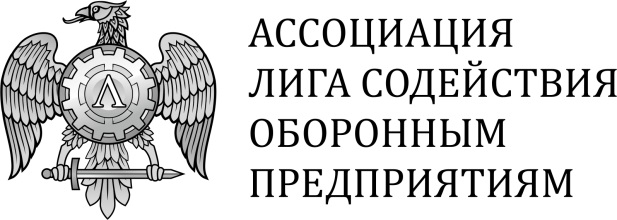 101990, г. Москва, ул. Покровка, дом 22/1, стр.1тел.: (495) 363-85-15, (499) 348-24-42факс:(495)781-11-07www.lsop.rue-mail: liga@lsop.ru № п/пФ.И.О.ДолжностьЗЕЗЮЛИНДмитрий ИвановичПредседатель комитета, Председатель Московского городского совета Общественной организации «Всероссийское общество изобретателей и рационализаторов», заместитель Председателя Центрального совета Общественной организации «Всероссийское общество изобретателей и рационализаторов», «Почётный изобретатель города Москвы», к.э.н.АЖГИРЕВИЧАртем ИвановичИсполнительный директор Ассоциации «Лига содействия оборонным предприятиям»АЛЛОЯРОВКонстантин БорисовичПроректор по научной работе ФГБОУ ВО «Мурманский государственный технический университет», к.т.н.АФАНАСЬЕВСергей Васильевич Начальник Бюро по разработке и защите объектов интеллектуальной собственности ОАО «Тольяттиазот», профессор ФГБОУ ВО «Тольяттинский государственный университет», д.т.н.БАЛАШОВЕвгений Борисович Заместитель председателя Правительства Иркутской области - руководитель представительства Правительства Иркутской области при Правительстве Российской Федерации в г. Москве, к.ю.н.БАСКОВМихаил ГригорьевичЗаместитель председателя профсоюза «Роспрофпром»БЕККИЕВАзрет ЮсуповичПервый заместитель генерального директора АО «Объединенная приборостроительная корпорация», заместитель генерального директора АО «Росэлектроника», член-корреспондент РАНБЕЛЯЕВВиктор ВячеславовичПрофессор кафедры Военного учебно-научного центра ВВС «Военно-воздушная академия им. профессора Н.Е. Жуковского и Ю.А. Гагарина», «Заслуженный изобретатель Российской Федерации», к.т.н.ВАЛИТОВИльмир ВалимхаметовичГлавный специалист по работе с результатами интеллектуальной деятельности АО «Вертолеты России»ВАЩЕНКООлег АлександровичНачальник Департамента интеллектуальной собственности ОА «Швабе»ВОЛОГИНАМария МихайловнаНачальник отдела интеллектуальной собственности и патентно-лицензионной деятельности АО «Корпорация «Тактическое ракетное вооружение», патентный поверенный Российской Федерации №1281, к.э.н.ВОЛОСОВАМарина Александровна Член Московского городского совета Общественной организации «Всероссийское общество изобретателей и рационализаторов», проректор по научной работе ФГБОУ ВО «Московский государственный технологический университет «СТАНКИН», доцент, к.т.н.ДУХОВЛИНОВИлья ВладимировичДиректор по науке научно-исследовательской компании ООО «АТГ Сервис Ген», директор по науке производственной компании ООО «Фарма Ген», член правления медицинской клиники «Альфа-Медика» (ООО «Гамма Цельс»), заведующий лабораторией медицинских биотехнологий и иммунофармакологии СЗО НИИ Экспериментальной медицины РАМН, начальник лаборатории генетической инженерии вакцин ФГУП «ГосНИИ особо чистых биопрепаратов» Федерального медико-биологического агентства РоссииДЫТЫНКОФёдор ВладимировичЗаместитель директора департамента по внешним связям ЗАО «Трансмашхолдинг»ЕЛИСТРАТОВВасилий Васильевич Председатель общественной организации «Рязанский инновационный клуб», профессор «Российской Академии Естествознания», д.т.н.ЕРШОВМихаил ЮрьевичЗаведующий кафедрой «Машины и технология литейного производства» ФГБОУ ВО «Московский политехнический университет», «Почётный изобретатель города Москвы», профессор, д.т.н.ЖАМОЙДИККирилл МихайловичНачальник отдела по правам на результаты интеллектуальной деятельности АО «ОДК»ЖАМОЙДИКМихаил ВладимировичЗаместитель председателя комитета, заместитель руководителя Федеральной службы по интеллектуальной собственности, патентам и товарным знакам («Роспатент»)ЗВОНАРЕВМихаил ИвановичНачальник отдела интеллектуальной собственности Департамента сопровождения научной деятельности ФГБОУ «Дальневосточный федеральный университет»ЗУБОВЮрий СергеевичДиректор ФГБУ «Федеральный институт промышленной собственности»ИСМАИЛОВТагир АбдурашидовичРектор ФГБОУ ВО «Дагестанский государственный технический университет», «Заслуженный деятель науки Российской Федерации», профессор, д.т.н.КАТКОВПавел АлександровичСтарший управляющий партнёр юридической компании «КАТКОВ И ПАРТНЁРЫ»КАТКОВАлексей АлександровичУправляющий партнёр юридической компании «КАТКОВ И ПАРТНЁРЫ»КОМИССАРОВВасилий Варсонофьевич Председатель Чувашской республиканской общественной организации «Всероссийское общество изобретателей и рационализаторов»КОНДРАТЕНКОВладимир СтепановичЗаместитель председателя комитета, советник ректората, заведующий кафедрой оптических и биотехнических систем и технологий ФГБОУ ВО «Московский технологический университет», академик «Российской Академии Естествознания», академик «Академии инженерных наук им. А.М. Прохорова», «Почётный изобретатель города Москвы», лауреат премии Совмина СССР (1989 г.), дважды лауреат премии Правительства Российской Федерации в области науки и техники (2005 и 2012 гг.), лауреат «Прохоровской премии», лауреат Национальной премии имени Петра Великого, профессор, д.т.н.ЛАПЧЕНКОВиталий ГеннадьевичНачальник отдела управления результатами интеллектуальной деятельности ПАО «ОАК»МАЗУРНаталья ЗиновьевнаЗаместитель начальника департамента ценообразования АО «Концерн ВКО «Алмаз-Антей»МАРЧУКОВЕвгений ЮвенальевичГенеральный конструктор - директор филиала «Научно-технического центра им. А. Люльки», «Заслуженный изобретатель Российской Федерации», профессор, д.т.н.МИХАЙЛОВВладимир ВикторовичДиректор ООО «ФЭСТ», депутат областной Думы Костромской области, «Заслуженный изобретатель Российской Федерации», к.э.н.САМОХВАЛОВДенис ВалентиновичДоцент кафедры «Интеллектуальная собственность и управление инновациями» ФГАОУ ВО «Санкт-Петербургский национальный исследовательский университет информационных технологий, механики и оптики», член Морского научного комитета ВМФ РоссииСАРАНЦЕВВасилий Алексеевич Начальник патентно-лицензионной службы АО «Российские космические системы»СЕНЧЕНЯГригорий Иванович Советник руководителя Федеральной службы по интеллектуальной собственности, патентам и товарным знакам («Роспатент»), член Президиума Центрального совета Общественной организации «Всероссийское общество изобретателей и рационализаторов», к.э.н.СЕРПКОВАНаталья АнатольевнаПатентный поверенный ООО «Патентная фирма «Пропатент», член Центрального совета Общественной организации «Всероссийское общество изобретателей и рационализаторов»СИНИЦЫНАнтон АндреевичПроректор по научной работе и инновационному развитию ФГБОУ ВО «Волгоградский государственный университет», доцент, к.т.н.СИРОТКИНСергей НиколаевичДиректор научно-технического центра «Трубметпром», к.т.н.СКВОРЦОВАндрей ГеннадьевичНачальник отдела патентования и сертификации продукции ОАО «Авангард»ТЕРЕНТЬЕВАНаталья БорисовнаГлавный редактор объединенной редакции журналов «Интеллектуальная собственность»ШАЛДЫБИНАндрей ВикторовичНачальник ЦНИ ПРФ ВМФ Военного учебно-научного центра ВМФ «Военно-морская академия им. Адмирала Флота Советского Союза Н.Г. Кузнецова», к.т.н.ШИШКОВАОльга ВладимировнаОтветственный секретарь, начальник Управления интеллектуальной собственности Опытно-конструкторского бюро им. А. Люльки - филиал ПАО «Уфимское моторостроительное производственное объединение»ШЛОЙДОГеннадий АндреевичЧлен Гильдии предприятий высоких технологий и инноваций Московской торгово-промышленной палаты, начальник отдела интеллектуальной собственности ООО «Независимая экспертиза XXI», «Заслуженный изобретатель Российской Федерации», к.т.н.